体能测试项目及标准单杠引体向上场地器材在训练场上设置单杠若干幅。操作程序参考人员在单杠一侧站成一列横队。听到“第1名出列”口令，参考人员答“是”，跑至单杠下立正站好。听到“预备”口令，参考人员做好准备。听到“开始”口令，参考人员跳起，双手正握单杠悬垂，双手用力屈臂拉杠，使身体向上，下颌过杠，然后还原成悬垂动作。脚触及地面或立柱，结束考核。听到“入列”口令，参考人员跑步入列。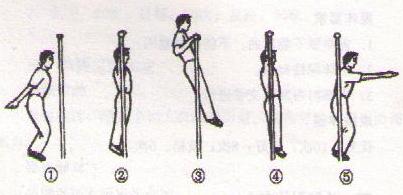 操作要求拉杠时，身体不得借助振浪或摆动完成动作，悬垂时双肘关节伸直。成绩评定考核在规定时间（3分钟）内完成，以次数计算成绩，得分超出10分的，每递增1次增加1分。体能测试项目及标准10米×4往返跑场地器材在10米长的跑道上，标出起点线（即终点线）、折返线。操作程序参考人员在起点线一侧3m处站成一列横队。听到“第1名出列”的口令，操作人员答“是”，并跑步至起点线立正站好。听到“预备”的口令，做好起跑准备。听到“开始”的口令，操作人员迅速跑至折返线，身体有效部位触及（超过）折返线后，跑回起点线，身体有效部位触及（超过）起点线为1次，如此连续往返2次，冲出起点线，喊“好”。听到“入列”的口令，操作人员跑步入列。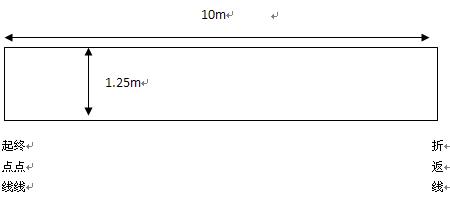 操作要求1.参考人员操作前应做好准备活动，操作时注意自我保护，避免运动伤害。2.起跑时不得抢跑。3.每次折返时，身体有效部位必须触及（超过）到折返（起点）线。成绩评定考核以完成时间计算成绩，得分超出10分的，每递减0.1秒增加1分。体能测试项目及标准1000跑场地器材400m标准田径场地。操作程序参考人员在起点线一侧3m处站成一列横队。听到“第1组”的口令，操作人员答“是”，统一跑步至起点线立正站好。听到“预备”的口令，操作人员做好起跑准备。听到“开始”的口令，操作人员身体前倾，双脚用力蹬地，向前奔跑，两臂前后摆动，冲出终点线。听到“入列”的口令，操作人员跑步入列。操作要求1.参考人员操作前应做好准备活动，操作时注意自我保护，避免运动伤害。2.起跑时不得抢跑。3.采取正确的呼吸方法，调整呼吸节奏。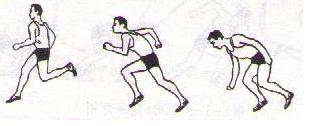 成绩评定计时从发出“开始”口令至身体有效部位越线为止，以完成时间计算成绩，得分超出10分的，每递减5秒增加1分。体能测试项目及标准原地跳高场地器材在整洁平直的墙壁垂直固定1.5m高测量版一块，测量版以厘米为单位作出标记。操作程序参考人员在起点线一侧3m处站成一列横队。听到“第1名”的口令，操作人员答“是”，并跑步至考核位置面朝墙面合适距离立正站好。听到“准备”的口令，参考人员单手伸直标记中指最高触墙点（示指高度）。听到“预备”的口令，操作人员做好弹跳准备。听到“开始”的口令，操作人员双脚立定垂直跳起，以单手指尖触墙，测量示指高度与跳起触墙高度之间的距离。两次测试，记录成绩较好的1次。听到“入列”的口令，操作人员跑步入列。操作要求参考人员操作前应做好准备活动，操作时注意自我保护，避免运动伤害。成绩评定考核以完成跳起高度计算成绩，得分超出10分的，每递增3厘米增加1分。岗位适应性测试项目及标准负重登六楼场地器材在一楼楼梯口标出起点线，第6层最后一个台阶前1m处标出终点线，起点线处放置直径65mm水带2盘。操作程序参考人员在起点线一侧站成一列横队。听到“第1名出列”的口令，参考人员答“是”，跑至起点线立正站好。听到“预备”的口令，参考人员在起点线前做好准备。听到“开始”的口令，参考人员携带水带沿楼梯攀登至6层，冲出终点线。听到“收操”的口令，参考人员将器材复位，立正站好。听到“入列”的口令，参考人员跑步入列。操作要求1.负重六楼的楼层垂直高度不得低于18米，六层不够18米的，继续向上延伸设置终点线，直至垂直高度达到18米。2.水带长度不得低于20m（带衬里），单盘重量不少于6.5KG，开始前双卷立放。成绩评定计时从下达“开始”口令至参考人员冲出终点线为止。优秀：1′15″；良好：1′30″；中等1′40″；一般：1′50″。岗位适应性测试项目及标准原地攀登六米拉梯场地器材在训练塔前原地架设一架六米拉梯（二节拉梯）至二层窗口，六米拉梯梯脚前标出起点线，有一名人员保护/压梯脚。操作程序参考人员着全套消防员防护装具在起点线一侧3m处站成一列横队。听到“第1名出列的口令”，操作人员答“是，并跑步至起点线立正站好。听到“预备”的口令，操作人员检查器材，扣好安全绳，用单手（双手）握梯，做好操作准备。听到“开始”的口令，操作人员右脚踏第2磴，左手抓第7磴，逐级攀登进入二层窗口内，双脚着地，立正喊“好”。听到“收操”的口令，操作人员将器材复位，立正站好。听到“入列”的口令，操作人员跑步入列。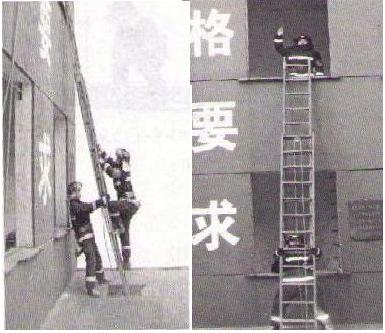 操作要求1.参考人员着全套消防员防护装具（包括防护服上衣、下裤、头盔、胶靴、安全要带、防护手套，可提前佩戴好，不得卷裤挽袖，不得利用其他形式卷缠和固定）。2.保护人员必须佩戴好手套，严禁双手伸入梯磴。成绩评定计时从下达“开始”口令至操作人员进入二楼平台举手示意喊“好”为止。如出现未逐级攀登的、个人装备脱落未拾起重新穿戴好的不计成绩。优秀：10″；良好：15″；中等20″；一般：25″。岗位适应性测试项目及标准黑暗环境搜寻场地器材“L”型通道纵向、横向各长10m，高1m，宽0.8m，顶部和侧壁采用不透光实体结构，底部为光滑材料，两头出口用不透光布帘遮挡。操作程序参考人员穿着全套消防员防护装具在起点线一侧3m处站成一列横队。听到“第1名出列的口令”，操作人员答“是，并跑步至起点线立正站好。听到“预备”的口令，操作人员在起点线处检查器材，做好操作准备。听到“开始”的口令，操作人员以双手双膝匍匐前进的姿势进入通道，沿L型通道从出口侧穿出，至身体有效部位全部超过终点线。听到“收操”的口令，立正站好。听到“入列”的口令，操作人员跑步入列。操作要求1.参考人员着全套消防员防护装具（包括防护服上衣、下裤、头盔、胶靴、安全要带、防护手套，可提前佩戴好，不得卷裤挽袖，不得利用其他形式卷缠和固定）。2.考核过程中，参考人员不得站立前进。成绩评定计时从下达“开始”口令至操作人员从通道出口穿出，身体有效部位全部超过终点线为止。优秀：38″；良好：40″；中等：42″；一般：45″。岗位适应性测试项目及标准拖拽场地器材在训练场划出长10米的假人拖拽区域，标出起点线、终点线，起点线处放置60公斤重的假人一具。操作程序参考人员穿着消防头盔、佩戴消防安全腰带、消防手套，在起点线一侧3m处站成一列横队。听到“第1名出列的口令”，操作人员答“是，并跑步至起点线立正站好。听到“预备”的口令，操作人员检查器材，做好操作准备。听到“开始”的口令，参考人员将60公斤重假人从起点线拖拽至终点线，至假人整体越过终点线为止。听到“收操”的口令，立正站好。听到“入列”的口令，操作人员跑步入列。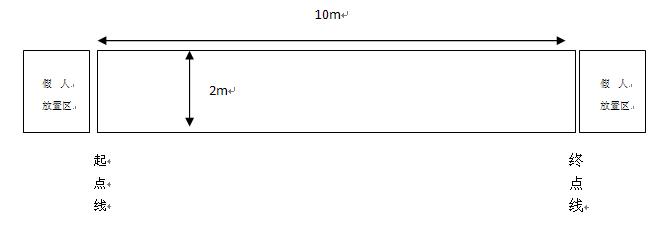 操作要求60公斤重的假人不得在底部安装轮式装具和其他辅助装置，地面摩擦力适当，不宜过分粗糙和光滑；拖拽形式均为平移，不得翻滚。成绩评定计时从发出“开始”口令至操作人员将假人整体越过终点线为止。优秀：12″；良好：13″；中等：14″；一般：15″。1分2分3分4分5分6分7分8分9分10分2345678910111分2分3分4分5分6分7分8分9分10分13″1013″713″513″312″912″712″512″311″910″31分2分3分4分5分6分7分8分9分10分4′25″4′20″4′15″4′10″4′05″4′00″3′55″3′50″3′45″3′40″1分2分3分4分5分6分7分8分9分10分45475053555760636567